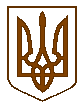 Баришівська  селищна  радаБроварського  районуКиївської  областіVIIІ скликання                                                               Р І Ш Е Н Н Я  16.07.2021                                                                                    № 646-11-08Про  надання згоди на передачу земельної ділянкина умовах суперфіцію Департаменту регіонального розвитку Київської обласної державної адміністрації (строком до закінчення будівництва) для будівництвата обслуговування об’єктів фізичної культури і спорту           Керуючись положеннями ст.26 Закону України „Про місцеве самоврядування в Україні”, ст. 17, 102-1 Земельного кодексу України, ст.413, 415 Цивільного кодексу України враховуючи результати конкурсного відбору  проектів, які реалізуються за рахунок коштів Державного фонду регіонального розвитку та за результатами проведених тендерних процедур, з метою здійснення будівництва стадіону в с. Вололошинівка, рекомендації комісії з питань регулювання земельних ресурсів та відносин, містобудування та архітектури, охорони довкілля та благоустрою населених пунктів, селищна рада                                                        в и р і ш и л а:           1. Надати Департаменту регіонального розвитку Київської обласної державної адміністрації строком до закінчення будівництва право користування земельною ділянкою загальною площею 1,3200 га кадастровий номер 3220281701:04:007:0068 для будівництва та обслуговування об’єктів фізичної культури і спорту (будівництва стадіону)  в с. Волошинівка по вул.Шкільна,15А на умовах суперфіцію.          2. Зобов’язати Департамент регіонального розвитку Київської обласної державної адміністрації укласти з відділом освіти, молоді та спорту договір суперфіцію по об’єкту будівництва стадіону на земельну ділянку загальною площею 1,320 га кадастровий номер 3220281701:04:007:0068.         3. Контроль за виконанням рішення покласти на постійну комісію з питань регулювання земельних ресурсів та відносин, містобудування та архітектури, охорони довкілля та благоустрою населених пунктів.             Селищний голова                                               Олександр ВАРЕНІЧЕНКО